T. C. 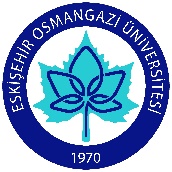 ESKİŞEHİR Osmangazİ ÜnİversİtesİİNSAN VE TOPLUM BİLİMLERİ FAKÜLTESİOrtak Ders Bilgi FormuDersin Öğretim Üyesi/leri: İmza:											Tarih:DÖNEMBAHARDERSİN KODU831012004DERSİN ADIİLK YARDIM IIYARIYILHAFTALIK DERS SAATİHAFTALIK DERS SAATİHAFTALIK DERS SAATİHAFTALIK DERS SAATİDERSİNDERSİNDERSİNDERSİNDERSİNDERSİNYARIYILTeorikUygulamaLaboratuarLaboratuarKredisiAKTSTÜRÜTÜRÜTÜRÜDİLİ2100001ZORUNLU ( )  SEÇMELİ (X)ZORUNLU ( )  SEÇMELİ (X)ZORUNLU ( )  SEÇMELİ (X)TürkçeDEĞERLENDİRME ÖLÇÜTLERİDEĞERLENDİRME ÖLÇÜTLERİDEĞERLENDİRME ÖLÇÜTLERİDEĞERLENDİRME ÖLÇÜTLERİDEĞERLENDİRME ÖLÇÜTLERİDEĞERLENDİRME ÖLÇÜTLERİDEĞERLENDİRME ÖLÇÜTLERİDEĞERLENDİRME ÖLÇÜTLERİDEĞERLENDİRME ÖLÇÜTLERİDEĞERLENDİRME ÖLÇÜTLERİDEĞERLENDİRME ÖLÇÜTLERİYARIYIL İÇİYARIYIL İÇİYARIYIL İÇİYARIYIL İÇİFaaliyet türüFaaliyet türüFaaliyet türüFaaliyet türüSayı%%YARIYIL İÇİYARIYIL İÇİYARIYIL İÇİYARIYIL İÇİAra Sınav 1Ara Sınav 1Ara Sınav 1Ara Sınav 115050YARIYIL İÇİYARIYIL İÇİYARIYIL İÇİYARIYIL İÇİDiğer (………)Diğer (………)Diğer (………)Diğer (………)YARIYIL SONU SINAVIYARIYIL SONU SINAVIYARIYIL SONU SINAVIYARIYIL SONU SINAVI15050VARSA ÖNERİLEN ÖNKOŞUL(LAR)VARSA ÖNERİLEN ÖNKOŞUL(LAR)VARSA ÖNERİLEN ÖNKOŞUL(LAR)VARSA ÖNERİLEN ÖNKOŞUL(LAR)DERSİN KISA İÇERİĞİDERSİN KISA İÇERİĞİDERSİN KISA İÇERİĞİDERSİN KISA İÇERİĞİBu derste hasta ya da yaralının sağlık yardımı alana kadar, yaşamını kurtarmak, sürdürmek ve yaralının güvenli şekilde korunmasını temel alan ilk yardım bilgi ve becerileri öğretilir.Bu derste hasta ya da yaralının sağlık yardımı alana kadar, yaşamını kurtarmak, sürdürmek ve yaralının güvenli şekilde korunmasını temel alan ilk yardım bilgi ve becerileri öğretilir.Bu derste hasta ya da yaralının sağlık yardımı alana kadar, yaşamını kurtarmak, sürdürmek ve yaralının güvenli şekilde korunmasını temel alan ilk yardım bilgi ve becerileri öğretilir.Bu derste hasta ya da yaralının sağlık yardımı alana kadar, yaşamını kurtarmak, sürdürmek ve yaralının güvenli şekilde korunmasını temel alan ilk yardım bilgi ve becerileri öğretilir.Bu derste hasta ya da yaralının sağlık yardımı alana kadar, yaşamını kurtarmak, sürdürmek ve yaralının güvenli şekilde korunmasını temel alan ilk yardım bilgi ve becerileri öğretilir.Bu derste hasta ya da yaralının sağlık yardımı alana kadar, yaşamını kurtarmak, sürdürmek ve yaralının güvenli şekilde korunmasını temel alan ilk yardım bilgi ve becerileri öğretilir.Bu derste hasta ya da yaralının sağlık yardımı alana kadar, yaşamını kurtarmak, sürdürmek ve yaralının güvenli şekilde korunmasını temel alan ilk yardım bilgi ve becerileri öğretilir.DERSİN AMAÇLARIDERSİN AMAÇLARIDERSİN AMAÇLARIDERSİN AMAÇLARISağlıklı bireylerin günlük yaşamlarında karşılaşabilecekleri ani gelişen sağlık problemlerinde (Kalp ve solunum durması, kanama, boğulma, zehirlenme, yanık, kırıklar vb.) yapılması gereken ilk yardım bilgi ve uygulamalarını öğretmekSağlıklı bireylerin günlük yaşamlarında karşılaşabilecekleri ani gelişen sağlık problemlerinde (Kalp ve solunum durması, kanama, boğulma, zehirlenme, yanık, kırıklar vb.) yapılması gereken ilk yardım bilgi ve uygulamalarını öğretmekSağlıklı bireylerin günlük yaşamlarında karşılaşabilecekleri ani gelişen sağlık problemlerinde (Kalp ve solunum durması, kanama, boğulma, zehirlenme, yanık, kırıklar vb.) yapılması gereken ilk yardım bilgi ve uygulamalarını öğretmekSağlıklı bireylerin günlük yaşamlarında karşılaşabilecekleri ani gelişen sağlık problemlerinde (Kalp ve solunum durması, kanama, boğulma, zehirlenme, yanık, kırıklar vb.) yapılması gereken ilk yardım bilgi ve uygulamalarını öğretmekSağlıklı bireylerin günlük yaşamlarında karşılaşabilecekleri ani gelişen sağlık problemlerinde (Kalp ve solunum durması, kanama, boğulma, zehirlenme, yanık, kırıklar vb.) yapılması gereken ilk yardım bilgi ve uygulamalarını öğretmekSağlıklı bireylerin günlük yaşamlarında karşılaşabilecekleri ani gelişen sağlık problemlerinde (Kalp ve solunum durması, kanama, boğulma, zehirlenme, yanık, kırıklar vb.) yapılması gereken ilk yardım bilgi ve uygulamalarını öğretmekSağlıklı bireylerin günlük yaşamlarında karşılaşabilecekleri ani gelişen sağlık problemlerinde (Kalp ve solunum durması, kanama, boğulma, zehirlenme, yanık, kırıklar vb.) yapılması gereken ilk yardım bilgi ve uygulamalarını öğretmekDERSİN MESLEK EĞİTİMİNİ SAĞLAMAYA YÖNELİK KATKISIDERSİN MESLEK EĞİTİMİNİ SAĞLAMAYA YÖNELİK KATKISIDERSİN MESLEK EĞİTİMİNİ SAĞLAMAYA YÖNELİK KATKISIDERSİN MESLEK EĞİTİMİNİ SAĞLAMAYA YÖNELİK KATKISIDERSİN ÖĞRENİM ÇIKTILARIDERSİN ÖĞRENİM ÇIKTILARIDERSİN ÖĞRENİM ÇIKTILARIDERSİN ÖĞRENİM ÇIKTILARIYanıklarda yapılacak ilk yardım uygulamalarını bilirSıcak çarpması ve soğuktan donmalarda yapılacak ilk yardım uygulamalarını bilirKırık, çıkık, burkulmalarda yapılacak ilk yardım uygulamalarını bilirGöze, kulağa veya buruna yabancı cisim kaçmasında yapılacak ilk yardım uygulamalarını bilirDiğer acil durumlarda (bayılma, kan şekerinin düşmesi veya yükselmesi, Sara nöbeti geçirme, kalp krizi, havale gibi durumlarda) yapılacak ilk yardım uygulamalarını bilirYanıklarda yapılacak ilk yardım uygulamalarını bilirSıcak çarpması ve soğuktan donmalarda yapılacak ilk yardım uygulamalarını bilirKırık, çıkık, burkulmalarda yapılacak ilk yardım uygulamalarını bilirGöze, kulağa veya buruna yabancı cisim kaçmasında yapılacak ilk yardım uygulamalarını bilirDiğer acil durumlarda (bayılma, kan şekerinin düşmesi veya yükselmesi, Sara nöbeti geçirme, kalp krizi, havale gibi durumlarda) yapılacak ilk yardım uygulamalarını bilirYanıklarda yapılacak ilk yardım uygulamalarını bilirSıcak çarpması ve soğuktan donmalarda yapılacak ilk yardım uygulamalarını bilirKırık, çıkık, burkulmalarda yapılacak ilk yardım uygulamalarını bilirGöze, kulağa veya buruna yabancı cisim kaçmasında yapılacak ilk yardım uygulamalarını bilirDiğer acil durumlarda (bayılma, kan şekerinin düşmesi veya yükselmesi, Sara nöbeti geçirme, kalp krizi, havale gibi durumlarda) yapılacak ilk yardım uygulamalarını bilirYanıklarda yapılacak ilk yardım uygulamalarını bilirSıcak çarpması ve soğuktan donmalarda yapılacak ilk yardım uygulamalarını bilirKırık, çıkık, burkulmalarda yapılacak ilk yardım uygulamalarını bilirGöze, kulağa veya buruna yabancı cisim kaçmasında yapılacak ilk yardım uygulamalarını bilirDiğer acil durumlarda (bayılma, kan şekerinin düşmesi veya yükselmesi, Sara nöbeti geçirme, kalp krizi, havale gibi durumlarda) yapılacak ilk yardım uygulamalarını bilirYanıklarda yapılacak ilk yardım uygulamalarını bilirSıcak çarpması ve soğuktan donmalarda yapılacak ilk yardım uygulamalarını bilirKırık, çıkık, burkulmalarda yapılacak ilk yardım uygulamalarını bilirGöze, kulağa veya buruna yabancı cisim kaçmasında yapılacak ilk yardım uygulamalarını bilirDiğer acil durumlarda (bayılma, kan şekerinin düşmesi veya yükselmesi, Sara nöbeti geçirme, kalp krizi, havale gibi durumlarda) yapılacak ilk yardım uygulamalarını bilirYanıklarda yapılacak ilk yardım uygulamalarını bilirSıcak çarpması ve soğuktan donmalarda yapılacak ilk yardım uygulamalarını bilirKırık, çıkık, burkulmalarda yapılacak ilk yardım uygulamalarını bilirGöze, kulağa veya buruna yabancı cisim kaçmasında yapılacak ilk yardım uygulamalarını bilirDiğer acil durumlarda (bayılma, kan şekerinin düşmesi veya yükselmesi, Sara nöbeti geçirme, kalp krizi, havale gibi durumlarda) yapılacak ilk yardım uygulamalarını bilirYanıklarda yapılacak ilk yardım uygulamalarını bilirSıcak çarpması ve soğuktan donmalarda yapılacak ilk yardım uygulamalarını bilirKırık, çıkık, burkulmalarda yapılacak ilk yardım uygulamalarını bilirGöze, kulağa veya buruna yabancı cisim kaçmasında yapılacak ilk yardım uygulamalarını bilirDiğer acil durumlarda (bayılma, kan şekerinin düşmesi veya yükselmesi, Sara nöbeti geçirme, kalp krizi, havale gibi durumlarda) yapılacak ilk yardım uygulamalarını bilirTEMEL DERS KİTABITEMEL DERS KİTABITEMEL DERS KİTABITEMEL DERS KİTABIErdil F, Bayraktar N, Çelik SŞ (2009) Temel İlk Yardım.  Eflatun Yayınevi, Ankara.Erdil F, Bayraktar N, Çelik SŞ (2009) Temel İlk Yardım.  Eflatun Yayınevi, Ankara.Erdil F, Bayraktar N, Çelik SŞ (2009) Temel İlk Yardım.  Eflatun Yayınevi, Ankara.Erdil F, Bayraktar N, Çelik SŞ (2009) Temel İlk Yardım.  Eflatun Yayınevi, Ankara.Erdil F, Bayraktar N, Çelik SŞ (2009) Temel İlk Yardım.  Eflatun Yayınevi, Ankara.Erdil F, Bayraktar N, Çelik SŞ (2009) Temel İlk Yardım.  Eflatun Yayınevi, Ankara.Erdil F, Bayraktar N, Çelik SŞ (2009) Temel İlk Yardım.  Eflatun Yayınevi, Ankara.YARDIMCI KAYNAKLARYARDIMCI KAYNAKLARYARDIMCI KAYNAKLARYARDIMCI KAYNAKLAR-	 Kocatürk C (2005) İlk Yardım El Kitabı. Ohan Matbaacılık, İstanbul.-	 Tabak S, Somyürek İ (2008) Temel İlk Yardım ve Acil Bakım. Palme Yayıncılık, Ankara.-	  American Heart Association Guidelines CPR and ECC (2010). http://www.heart.org/HEARTORG/CPRAndECC/Science/2010-AHA-Guidelines-for-CPR-ECC_UCM_317311_SubHomePage.jsp/-	 Kocatürk C (2005) İlk Yardım El Kitabı. Ohan Matbaacılık, İstanbul.-	 Tabak S, Somyürek İ (2008) Temel İlk Yardım ve Acil Bakım. Palme Yayıncılık, Ankara.-	  American Heart Association Guidelines CPR and ECC (2010). http://www.heart.org/HEARTORG/CPRAndECC/Science/2010-AHA-Guidelines-for-CPR-ECC_UCM_317311_SubHomePage.jsp/-	 Kocatürk C (2005) İlk Yardım El Kitabı. Ohan Matbaacılık, İstanbul.-	 Tabak S, Somyürek İ (2008) Temel İlk Yardım ve Acil Bakım. Palme Yayıncılık, Ankara.-	  American Heart Association Guidelines CPR and ECC (2010). http://www.heart.org/HEARTORG/CPRAndECC/Science/2010-AHA-Guidelines-for-CPR-ECC_UCM_317311_SubHomePage.jsp/-	 Kocatürk C (2005) İlk Yardım El Kitabı. Ohan Matbaacılık, İstanbul.-	 Tabak S, Somyürek İ (2008) Temel İlk Yardım ve Acil Bakım. Palme Yayıncılık, Ankara.-	  American Heart Association Guidelines CPR and ECC (2010). http://www.heart.org/HEARTORG/CPRAndECC/Science/2010-AHA-Guidelines-for-CPR-ECC_UCM_317311_SubHomePage.jsp/-	 Kocatürk C (2005) İlk Yardım El Kitabı. Ohan Matbaacılık, İstanbul.-	 Tabak S, Somyürek İ (2008) Temel İlk Yardım ve Acil Bakım. Palme Yayıncılık, Ankara.-	  American Heart Association Guidelines CPR and ECC (2010). http://www.heart.org/HEARTORG/CPRAndECC/Science/2010-AHA-Guidelines-for-CPR-ECC_UCM_317311_SubHomePage.jsp/-	 Kocatürk C (2005) İlk Yardım El Kitabı. Ohan Matbaacılık, İstanbul.-	 Tabak S, Somyürek İ (2008) Temel İlk Yardım ve Acil Bakım. Palme Yayıncılık, Ankara.-	  American Heart Association Guidelines CPR and ECC (2010). http://www.heart.org/HEARTORG/CPRAndECC/Science/2010-AHA-Guidelines-for-CPR-ECC_UCM_317311_SubHomePage.jsp/-	 Kocatürk C (2005) İlk Yardım El Kitabı. Ohan Matbaacılık, İstanbul.-	 Tabak S, Somyürek İ (2008) Temel İlk Yardım ve Acil Bakım. Palme Yayıncılık, Ankara.-	  American Heart Association Guidelines CPR and ECC (2010). http://www.heart.org/HEARTORG/CPRAndECC/Science/2010-AHA-Guidelines-for-CPR-ECC_UCM_317311_SubHomePage.jsp/DERSTE GEREKLİ ARAÇ VE GEREÇLERDERSTE GEREKLİ ARAÇ VE GEREÇLERDERSTE GEREKLİ ARAÇ VE GEREÇLERDERSTE GEREKLİ ARAÇ VE GEREÇLERBilgisayar, Barkovizyon, İlk Yardım MaketleriBilgisayar, Barkovizyon, İlk Yardım MaketleriBilgisayar, Barkovizyon, İlk Yardım MaketleriBilgisayar, Barkovizyon, İlk Yardım MaketleriBilgisayar, Barkovizyon, İlk Yardım MaketleriBilgisayar, Barkovizyon, İlk Yardım MaketleriBilgisayar, Barkovizyon, İlk Yardım MaketleriDERSİN HAFTALIK PLANIDERSİN HAFTALIK PLANIDERSİN HAFTALIK PLANIDERSİN HAFTALIK PLANIDERSİN HAFTALIK PLANIDERSİN HAFTALIK PLANIHAFTAHAFTAİŞLENEN KONULARİŞLENEN KONULARİŞLENEN KONULARİŞLENEN KONULAR11 Ders tanıtımı ve işleyiş hakkında bilgi Ders tanıtımı ve işleyiş hakkında bilgi Ders tanıtımı ve işleyiş hakkında bilgi Ders tanıtımı ve işleyiş hakkında bilgi22Temel yaşam desteğiTemel yaşam desteğiTemel yaşam desteğiTemel yaşam desteği33Temel yaşam desteğiTemel yaşam desteğiTemel yaşam desteğiTemel yaşam desteği44Yanıklarda ilk yardımYanıklarda ilk yardımYanıklarda ilk yardımYanıklarda ilk yardım55Yanıklarda ilk yardımYanıklarda ilk yardımYanıklarda ilk yardımYanıklarda ilk yardım66Kırık, çıkık, burkulmalarda ilk yardım Kırık, çıkık, burkulmalarda ilk yardım Kırık, çıkık, burkulmalarda ilk yardım Kırık, çıkık, burkulmalarda ilk yardım 77Kırık, çıkık, burkulmalarda ilk yardım Kırık, çıkık, burkulmalarda ilk yardım Kırık, çıkık, burkulmalarda ilk yardım Kırık, çıkık, burkulmalarda ilk yardım 88Göze, buruna veya kulağa yabancı cisim kaçmalarında ilk yardım(Ara Sınav)Göze, buruna veya kulağa yabancı cisim kaçmalarında ilk yardım(Ara Sınav)Göze, buruna veya kulağa yabancı cisim kaçmalarında ilk yardım(Ara Sınav)Göze, buruna veya kulağa yabancı cisim kaçmalarında ilk yardım(Ara Sınav)99Göze, buruna veya kulağa yabancı cisim kaçmalarında ilk yardımGöze, buruna veya kulağa yabancı cisim kaçmalarında ilk yardımGöze, buruna veya kulağa yabancı cisim kaçmalarında ilk yardımGöze, buruna veya kulağa yabancı cisim kaçmalarında ilk yardım1010Diğer acil durumlarda ilk yardım (Bayılma, Sara nöbeti geçirme)Diğer acil durumlarda ilk yardım (Bayılma, Sara nöbeti geçirme)Diğer acil durumlarda ilk yardım (Bayılma, Sara nöbeti geçirme)Diğer acil durumlarda ilk yardım (Bayılma, Sara nöbeti geçirme)1111Diğer acil durumlarda ilk yardım (Bayılma, Sara nöbeti geçirme)Diğer acil durumlarda ilk yardım (Bayılma, Sara nöbeti geçirme)Diğer acil durumlarda ilk yardım (Bayılma, Sara nöbeti geçirme)Diğer acil durumlarda ilk yardım (Bayılma, Sara nöbeti geçirme)1212Diğer acil durumlarda ilk yardım (Kan şekerinin düşmesi veya yükselmesi)Diğer acil durumlarda ilk yardım (Kan şekerinin düşmesi veya yükselmesi)Diğer acil durumlarda ilk yardım (Kan şekerinin düşmesi veya yükselmesi)Diğer acil durumlarda ilk yardım (Kan şekerinin düşmesi veya yükselmesi)1313Diğer acil durumlarda ilk yardım (Kalp krizi)Diğer acil durumlarda ilk yardım (Kalp krizi)Diğer acil durumlarda ilk yardım (Kalp krizi)Diğer acil durumlarda ilk yardım (Kalp krizi)1414Diğer acil durumlarda ilk yardım (Vücut sıcaklığının çok düşmesi veya yükselmesi, Havale)Diğer acil durumlarda ilk yardım (Vücut sıcaklığının çok düşmesi veya yükselmesi, Havale)Diğer acil durumlarda ilk yardım (Vücut sıcaklığının çok düşmesi veya yükselmesi, Havale)Diğer acil durumlarda ilk yardım (Vücut sıcaklığının çok düşmesi veya yükselmesi, Havale)15,1615,16YARIYIL SONU SINAVIYARIYIL SONU SINAVIYARIYIL SONU SINAVIYARIYIL SONU SINAVINOPROGRAM ÇIKTILARINA KATKISIPROGRAM ÇIKTILARINA KATKISI3211Temel bilimler alanında sahip olduğu bilgi birikimini canlı varlıklar ve ekosistem ile ilgili süreçlere uygular.Temel bilimler alanında sahip olduğu bilgi birikimini canlı varlıklar ve ekosistem ile ilgili süreçlere uygular.X2Biyolojik çeşitlilik unsurlarına ait temsilci örneklerin yapı ve organizasyonu ile işlevlerini ilişkilendirir.Biyolojik çeşitlilik unsurlarına ait temsilci örneklerin yapı ve organizasyonu ile işlevlerini ilişkilendirir.X3Biyolojik çeşitlilik unsurlarını benzerlik ve farklılıklarına göre gruplandırabilir ve korunmasına öncelik verir.Biyolojik çeşitlilik unsurlarını benzerlik ve farklılıklarına göre gruplandırabilir ve korunmasına öncelik verir.X4Canlıların çevreleri ile olan etkileşimlerini irdeler.Canlıların çevreleri ile olan etkileşimlerini irdeler.X5Canlı ve çevre kaynaklı problemleri tanımlayabilir ve çözümüne yönelik öneriler getirebilir.Canlı ve çevre kaynaklı problemleri tanımlayabilir ve çözümüne yönelik öneriler getirebilir.X6Biyolojik tabanlı ürün geliştirme ve üretim süreçleri konusunda alternatif üretebilir.Biyolojik tabanlı ürün geliştirme ve üretim süreçleri konusunda alternatif üretebilir.X7Alan uygulamaları için gerekli olan modern yöntem ve ekipmanları kullanan sektörlerde görev alabilecek yetkinliktedir.Alan uygulamaları için gerekli olan modern yöntem ve ekipmanları kullanan sektörlerde görev alabilecek yetkinliktedir.X8Sürdürülebilir kalkınmaya ilişkin süreçlerde sağlık ve çevre güvenliğine öncelik verir.Sürdürülebilir kalkınmaya ilişkin süreçlerde sağlık ve çevre güvenliğine öncelik verir.X9İş sağlığı ve güvenliğine önem verir.İş sağlığı ve güvenliğine önem verir.X10Takım çalışmasına yatkındır ve etkin biçimde iletişim kurabilir.Takım çalışmasına yatkındır ve etkin biçimde iletişim kurabilir.X11Bilim ve bilimsel yönetimi rehber edinir ve mesleki etik bilincine sahiptir.Bilim ve bilimsel yönetimi rehber edinir ve mesleki etik bilincine sahiptir.X12En az bir yabancı dili alanındaki bilgileri takip edebilecek düzeyde bilir.En az bir yabancı dili alanındaki bilgileri takip edebilecek düzeyde bilir.X13Bilgi teknolojilerini yaşamının bir parçası olarak etkin biçimde kullanabilir.Bilgi teknolojilerini yaşamının bir parçası olarak etkin biçimde kullanabilir.X14Ülkesel öncelikleri dikkate alarak toplumsal sorumluluk bilinciyle, alanı ile ilgili projelere katkı sağlar.Ülkesel öncelikleri dikkate alarak toplumsal sorumluluk bilinciyle, alanı ile ilgili projelere katkı sağlar.X15Yaşam boyu öğrenmeye ilişkin olumlu tutum geliştirir.Yaşam boyu öğrenmeye ilişkin olumlu tutum geliştirir.X1:Hiç Katkısı Yok. 2:Kısmen Katkısı Var. 3:Tam Katkısı Var.1:Hiç Katkısı Yok. 2:Kısmen Katkısı Var. 3:Tam Katkısı Var.1:Hiç Katkısı Yok. 2:Kısmen Katkısı Var. 3:Tam Katkısı Var.1:Hiç Katkısı Yok. 2:Kısmen Katkısı Var. 3:Tam Katkısı Var.1:Hiç Katkısı Yok. 2:Kısmen Katkısı Var. 3:Tam Katkısı Var.1:Hiç Katkısı Yok. 2:Kısmen Katkısı Var. 3:Tam Katkısı Var.